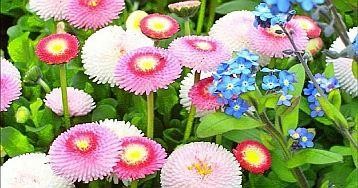 Waarom een vast geloof in God en gebeden van het hart alleen niet voldoende zijn om de mens en zijn ziel dichter bij het Koninkrijk der Hemelen te brengen. Volgens de instructie van de universele geest van liefde openbaart zich nu een hemels wezen aan jullie openhartige, met God verbonden mensen via de ontvankelijke heraut en begroet jullie hartelijk.  De hemelse geest van liefde, die zorg draagt voor alle scheppingswezens, gaf mij een korte boodschap voor jullie mensen, die jullie tot diep nadenken moet aanzetten. Door sommige van zijn uitspraken zou het voor jullie mogelijk zijn om jezelf eerlijk af te vragen of je al op de hemelse weg terug bent of dat je je nog steeds laat tegenhouden door de vele wereldse misleidingen, hoewel je van binnen, je ziel, al duidelijk aanvoelt dat je meer zou moeten doen voor je hemelse thuiskomst.  Waarlijk, zelfs indien een vast geloof in God en de gebeden van het hart iemand sterk genoeg maken om deze genadeloze en onrechtvaardige wereld te doorstaan, dan nog heeft hij niet de zekerheid dat hij reeds op de hemelse weg terug is. De zekerheid kan alleen worden aangevoeld door een persoon van binnenuit die zich dagelijks ernstig inspant om zijn onaantrekkelijke trekken en zijn verontreinigd bewustzijn meer en meer te verfijnen teneinde geestelijke helderheid en vooruitziendheid te verkrijgen. Alleen een gewillig mens wordt door God door zijn lichte ziel met krachten ondersteund om succesvol te zijn in zelfoverwinning. Pas dan voelt hij meer en meer van binnen dat hij op de juiste weg is naar God in het koninkrijk der hemelen. Zo'n innerlijke mens voelt zich altijd geborgen in het goddelijke licht omdat hij er dicht bij is, en zal bovendien innerlijke vrede en sereniteit uitstralen.  De waarneembare goddelijke geborgenheid en nabijheid helpt hem om zich geleidelijk los te maken van de uiterlijke religieuze overtuigingen van deze wereld en in plaats daarvan van binnenuit een nieuw, vrij en onpersoonlijk beeld van God en het hemelse leven te ontvangen. In zijn vooruitziende, van licht vervulde beeld van het eeuwige hemels-goddelijke leven van zuivere wezens is geen plaats meer voor welke religieuze organisatie en haar geloofsleer dan ook, noch voor mensen die menen door God gemachtigd te zijn anderen binnen te leiden in het koninkrijk der hemelen. Hoewel zijn innerlijk beeld van kennis en ervaring nog vernauwd is en zijn bewustzijn onvolmaakt vormt, spoort het hem aan om steeds onafhankelijker te worden van menselijke meningen en het algemene wereldbeeld, om dichter bij de hemelse vrijheid te komen. De geestelijk rijpere mens kan dan vanuit zijn nieuwe, vrije beeld heel goed zien wat hij stap voor stap en zonder haast moet doen om een hogere geestelijke staat van bewustzijn te bereiken. Zijn verlangen naar het goddelijk licht en naar een geestelijk hoger leven is reeds zo in hem gegroeid, dat hij elke kostbare vrije tijd wil gebruiken om eerst zijn eigen bedriegerijen en dwalingen en die van de wereld te doorzien.  Alleen zo'n geestelijk vaste, innerlijke mens kan het goed indelen en met een vooruitziende blik beoordelen hoe ver de gelovige mensen, de wereldgodsdiensten en hun geloofsleer werkelijk verwijderd zijn van het vrije en zelfstandige leven van de hemelse wezens van licht.  Zo'n vergeestelijkt mens zal het pijnlijk in zijn hart voelen wanneer hij mensen ontmoet die discussiëren over de vermeende ware leer van God en, in geval van afwijkende meningen, mogelijk zelfs fanatiek argumenteren over hun godsdienstige kennis. Indien mogelijk, zal hij hen vermijden, want zulke bekrompen mensen stoten hem af. Kun je dit al tot op zekere hoogte in je bewustzijn vatten? Jullie zwervers naar het hemels goddelijk licht - hebben jullie je ooit meer precies afgevraagd waar je geestelijk staat en wat je nog bindt aan deze wereld? Zijn het misschien religieuze uitspraken, sektes, traditionele gebruiken of bewonderde persoonlijkheden?  Maar waarlijk, zij hebben niets te maken met het vrije, onpersoonlijke hemelse leven van de zuivere wezens van licht! Onderzoek uzelf alstublieft eerlijk om te zien hoe ver u nog moet gaan van het vrije bewustzijn van een vergeestelijkte mensen en wat er nog gedaan moet worden om dit doel van innerlijke en uiterlijke vrijheid te kunnen bereiken. Alleen als je vrije eigenschappen hebt en een vrije levenswijze, kun je aangetrokken worden tot het Koninkrijk der Hemelen! 